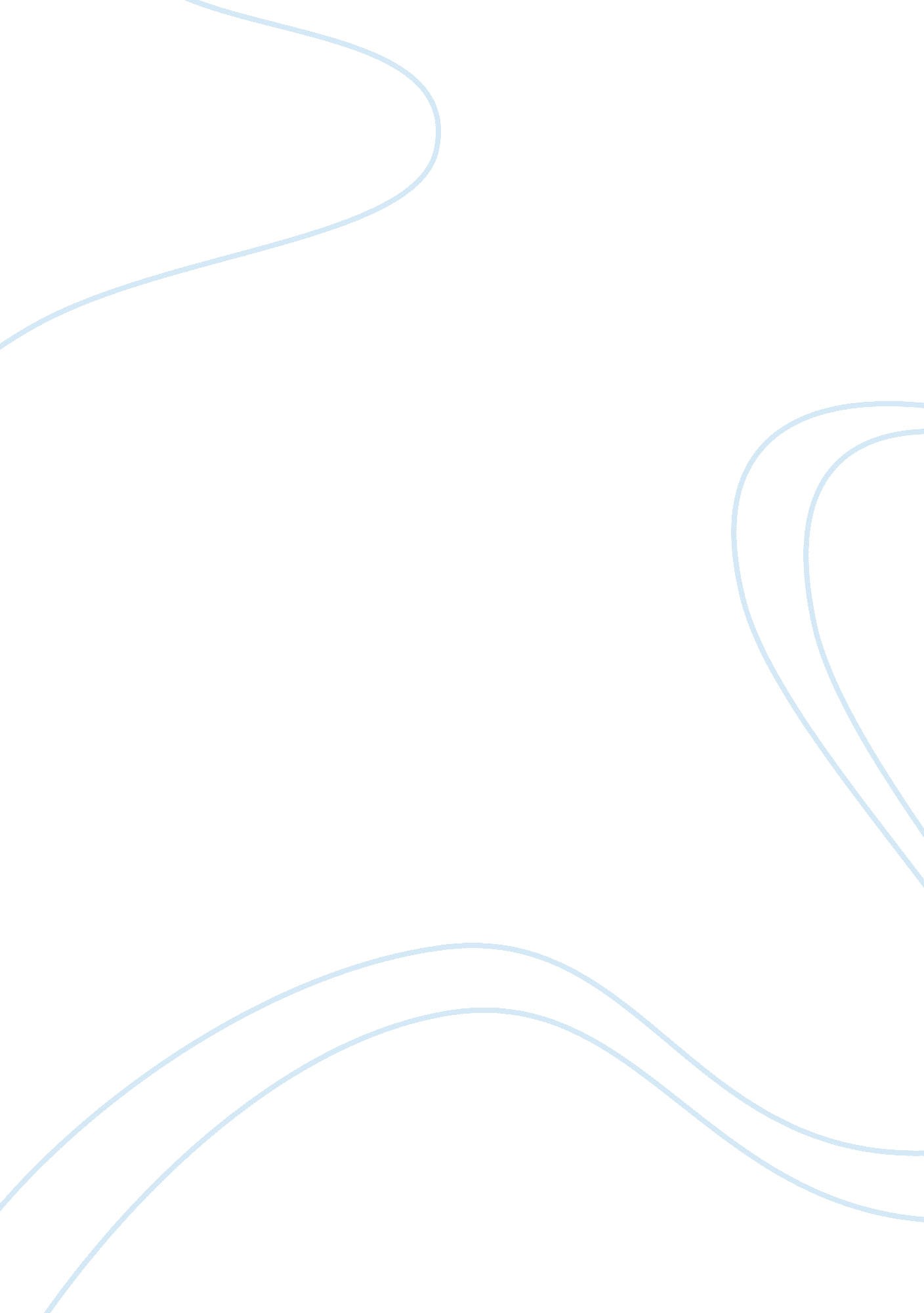 Transfer to the university of illinoisLinguistics, English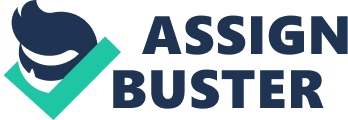 In an essay of 300 words or less, explain your motivation to transfer from your current/former to Illinois and how your academic interests and/or professional goals will be fulfilled in your intended program of study. 
Knowledge and education are the most important factors that shape the life of an individual. They serve to be the key towards the achievement of success. A healthy environment along with the best guidance can direct an individual for achieving the best possible education. It is owing to these facts that I wish to transfer to the University of Illinois at Urbana Champaign for the continuation of my studies. 
I am an International student and I came to the United States to pursue my education. I am currently studying as a second year student at the Parkland College and I truly wish to transfer to the University of Illinois to complete my degree in the program of Technical System Management. The university offers the best educational standards as well as provides for combining educational experience with practical learning. The educational program that the university offers focuses upon an amalgamation of learning, research as well as practical skills required in the field. This form of learning is highly important for the completion of this degree and it would truly train me as a professional and I would learn how to face the challenges associated with my field in the future. 
The university is recognized for having the best faculty and is marked to be one of the finest universities in the United States. I wish to continue my education under the best guidance and in an intellectual environment and all these opportunities will be provided to me in the university. It would be an honor for me if I am given an opportunity to study in your university. 